SAFE TRAVELS!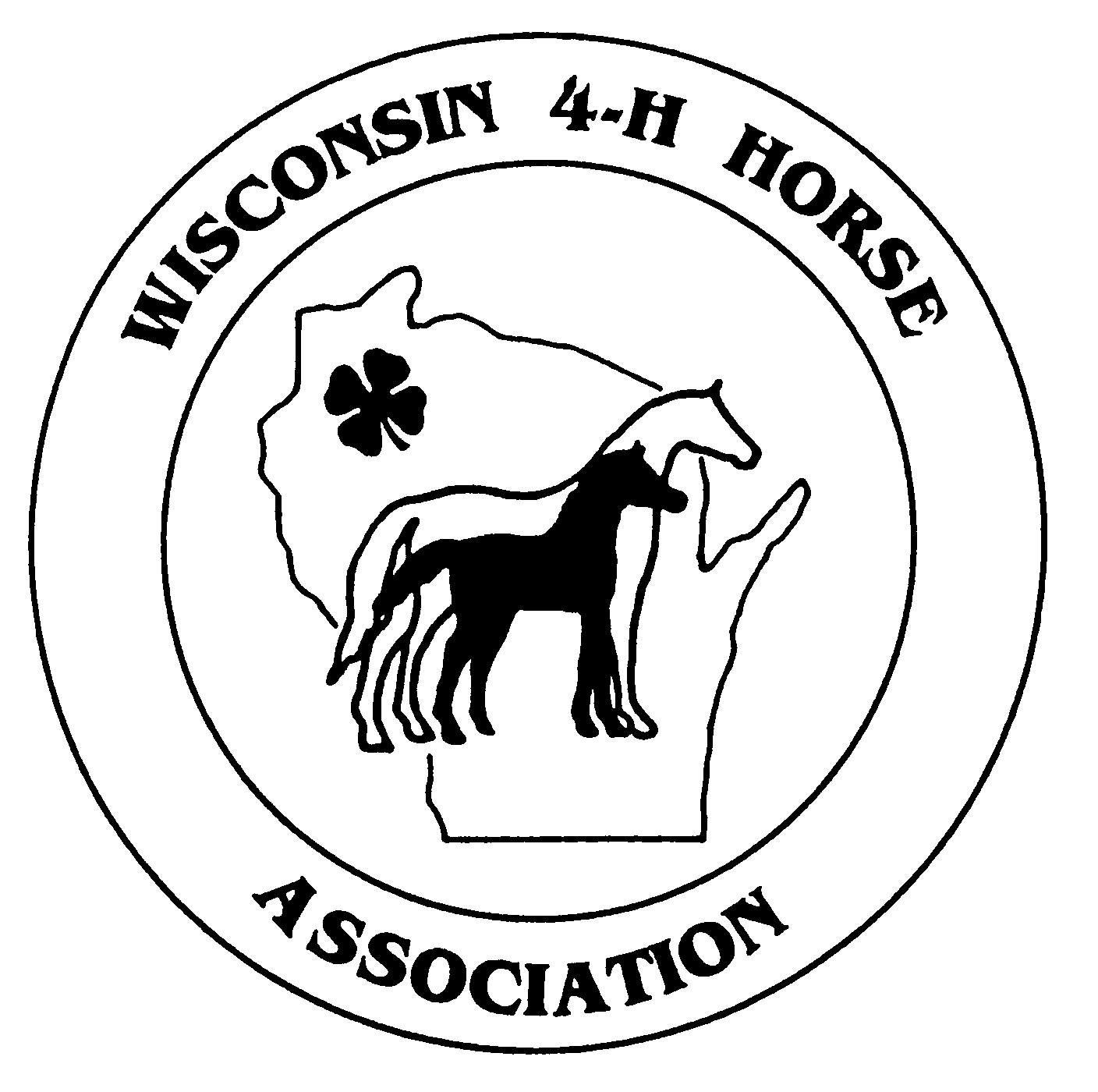 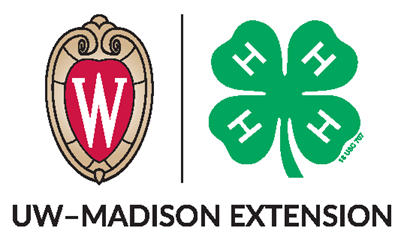 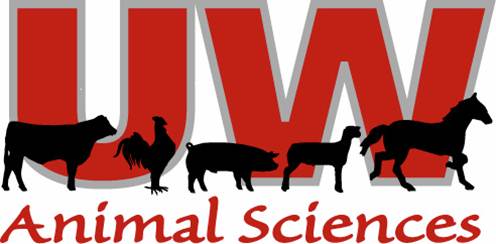 2019 4-H HORSE LEADER CONFERENCE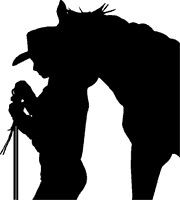 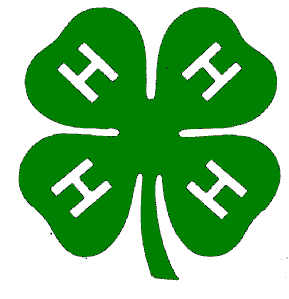 November 15-17, 2019 @ UW-OshkoshSCHEDULE2019 4-H HORSE LEADER CONFERENCENovember 15-17, 2019 @ UW-OshkoshSCHEDULE2019 4-H HORSE LEADER CONFERENCENovember 15-17, 2019 @ UW-OshkoshSCHEDULE2019 4-H HORSE LEADER CONFERENCENovember 15-17, 2019 @ UW-OshkoshSCHEDULEDAYTIMETOPICPRESENTERFriday night6:30-7:30 pmMain Entry HallRegistration and Dorm Check-InGruenhagen Conference Center (GCC) 4-H Volunteers & Extension StaffA7:30->pm8:00pmRm: GCC TitanMeet and Greet – Get to Know Someone Chaperone Meeting
Gruenhagen Staff – Manager on DutySat Morning8:30-9:30 amBREAKFAST  REEVE Market PlaceMeal Cards Needed8:00 -9:30amMain Entry HallRegistration:  Gruenhagen Conference Center  late check in will be held outside Reeve 202  4-H Volunteers & Extension Staff               ALL SATURDAY ACTIVITIES WILL BE HELD IN REEVE UNION               ALL SATURDAY ACTIVITIES WILL BE HELD IN REEVE UNION               ALL SATURDAY ACTIVITIES WILL BE HELD IN REEVE UNION               ALL SATURDAY ACTIVITIES WILL BE HELD IN REEVE UNION9:30-10:30 amRm  Reeve 202Welcome and IntroductionFeatured Presentation: “Seek Respect, Not Attention”John de Montmollin Sara NovotnyWorkshop B11:00-11:50 amRm: 202All Youth Welcome! IcebreakersLeaders: Bella Montemurro, Jessica Vinger, Ashlee SiegmundRm: 209Careers in Extension and Equine-Related professions. Overview and Personal StoriesKatie Stenroos & Evan HenthorneRm:212AWhat Horses Can Teach Us About Leadership SkillsKarin PetersonRm:  212BHow New UW Risk Management Policies Apply to Horse ProjectsJennifer Swensen &John de MontmollinRm: 221Good Bits, Bad Bits, and How They WorkDana PanellaSat. Afternoon12-12:45 pmLUNCH  Reeve Union  227 AB1Meal Tickets Needed Network with new friendsALL GROUP 12:55-1:55pmRm: 202“Respect” Theme Discussions(All participants)Gail Johnson, Nancy Kissel, & Laura MischkaWorkshop C2:05-2:55 pmRm: 202Equine Nutrition: Mythbusters EditionAllison AustinRm: 209How to Give a Presentation! Interpretive reading, Prepared Speaking, and Demo for Individuals & Teams Madison KwakRm:212AWhat Horses Can Teach Us About Leadership SkillsKarin PetersonRm:  212BHow to Lead a Meeting to Build ConsensusPenny TankRm: 221Where the Heck are the Rules? Navigating the 4-H and Horse Association WebsiteLaura & Ashlee SiegmundSat Afternoon2:55-3:15 pmBREAKWorkshop D3:15-4:05pmRm: 202How to Use the Score System in TrailSara NovotnyRm: 209Careers in Extension and Equine-Related professions.  Overview and Personal Stories  Katie Stenroos & Evan Henthorne    Rm:212AWords, Timing and Audience: 3 Essential Dynamics of ConflictSara Tarjeson Rm:  212BPuzzling Problem Solving: Learn Respect & Leadership through Teamwork!Sally AndersonRm: 221Drill Team: On Foot Learning SessionKonnor Koenig and Faith SpectWorkshop E4:20-5:10pmRm: 202Respect for the HorseSara NovotnyRm: 209Job opportunities in the Equine Industry: think outside the arenaAllison Austin  Rm:212AHorseshoe Arts & CraftingKatie & Nola StenroosRm:  212BHow to Lead a Meeting to Build ConsensusPenny TankRm: 221Drill Team: On Foot Learning SessionKonnor Koenig and Faith SpectSat Evening5:15- 5:45 pmYOUTH AWARDS Reeve Union   227AB5:45-6:45pmDINNER:  Reeve Union   227ABDistrict Meetings7:00-8:00 pmReeve    Central        Room 202 (front)    Northern     Room 202 (back)    Southern     Room 209    Western      Room 221        Southeast    Room 212A     Northeast    Room 212B    Youth Mtg8:00-9:00 pm Reeve 202Sun Morning8:30-9:30amBREAKFAST  Reeve Union Market PlaceMeal Cards NeededGCC Titan             9:30-11:30am  4-H Horse Association Meeting 4-H Horse Association Meeting